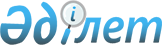 Павлодар қаласы әкімдігінің 2005 жылғы 8 қыркүйектегі "Павлодар қаласындағы үгіт материалдары ілінетін орындарды белгілеу туралы" N 968/16 қаулысына өзгерістер енгізу туралы
					
			Күшін жойған
			
			
		
					Павлодар облысы Павлодар қалалық әкімдігінің 2011 жылғы 22 шілдедегі N 1637/23 қаулысы. Павлодар облысының Әділет департаментінде 2011 жылғы 24 тамызда N 12-1-175 тіркелді. Күші жойылды - Павлодар облысы Павлодар қалалық әкімдігінің 2015 жылғы 10 наурыздағы N 275/5 (алғашқы ресми жарияланған күнінен кейін қолданысқа енгізіледі) қаулысымен      Ескерту. Күші жойылды - Павлодар облысы Павлодар қалалық әкімдігінің 10.03.2015 N 275/5 (алғашқы ресми жарияланған күнінен кейін қолданысқа енгізіледі) қаулысымен.



      Қазақстан Республикасының 1995 жылғы 28 қыркүйектегі "Қазақстан Республикасындағы сайлау туралы" Конституциялық Заңының 28-бабы 6-тармағына және Қазақстан Республикасының 2001 жылғы 23 қаңтардағы "Қазақстан Республикасындағы жергілікті мемлекеттік басқару және өзін-өзі басқару туралы" Заңының 31-бабы 2–тармағына сәйкес Павлодар қаласының әкімдігі ҚАУЛЫ ЕТЕДІ:

      1. 

Павлодар қаласы әкімдігінің 2005 жылғы 8 қыркүйектегі "Павлодар қаласындағы үгіт материалдары ілінетін орындарды белгілеу туралы" (Нормативтік құқықтық актілердің мемлекеттік тіркеу Тізілімінде N 12–1–26 тіркелген, 2005 жылғы 19 қыркүйектегі N 32 "Версия", 2005 жылғы 27 қыркүйектегі N 109 "Сарыарқа самалы" газеттерінде жарияланған) N 968/16 қаулысына мынадай өзгерістер енгізілсін:



      көрсетілген қала әкімдігі қаулысының 4-тармағындағы "В. А. Берковский" сөздері "А. М. Қанафина" сөздеріне ауыстырылсын;



      көрсетілген қала әкімдігі қаулысының қосымшасы осы қаулының қосымшасына сәйкес жаңа редакцияда жазылсын.

      2. 

Осы қаулы алғаш рет ресми жарияланғаннан кейін 10 (он) күнтізбелік күн өткен соң қолданысқа енгізіледі.

      3. 

Осы қаулының орындалуын бақылау қала әкімінің орынбасары А. М. Қанафинаға жүктелсін.

 

  Павлодар қаласындағы үгіт материалдары

ілінетін орындарының тізбесі

 
					© 2012. Қазақстан Республикасы Әділет министрлігінің «Қазақстан Республикасының Заңнама және құқықтық ақпарат институты» ШЖҚ РМК
				      Павлодар қаласы әкімінің      міндетін атқарушыО. Крук      Келісілді:      Павлодар қалалық аумақтық      сайлау комиссиясының төрағасыС. Юрьев      2011 жылғы 21 шілде

Павлодар қаласы әкімдігінің

2011 жылғы 22 шілдедегі

N 1637/23 қаулысына

қосымшар/с

N

 Ілу орны

 Дана саны

 1

 2

 3

 1

 Айманов көшесі, 28 үйдің жанында (соңғы автобус аялдамасында)

 1

 2

 Торайғыров көшесі, 28 үйдің жанында (автобус аялдамасында)

 1

 3

 Мир көшесі, 17 үйдің жанында

 1

 4

 Ленин көшесі, 8 үйдің жанында

 1

 5

 академик Сәтбаев көшесі, 30, 32 үйлердің арасында (автобус аялдамасында)

 1

 6

 Айманов көшесі, 47 үйдің жанында (автобус аялдамасында)

 1

 7

 Лесозвод кенті, медициналық жедел жәрдем ауруханасының жанында (автобус аялдамасында)

 1

 8

 Торайғыров көшесі, 67 ("Музыкалық колледж" автобус аялдамасы жанында)

 1

 9

 Лермонтов көшесі, 86 ("Уют" дүкені жанында)

 1

 10

 Торайғыров көшесі, 64 ("Халық банкі" АҚ филиалының жанында)

 1

 11

 1 Май–Торайғыров,56 көшелерінің, бұрышы, ("Барыс" сауда орталығының жанында)

 1

 12

 академик Сәтбаев көшесі, 35 ("Счастье" дүкені" автобус аялдамасында)

 1

 13

 Кутузов көшесі, 26 ("Юбилейный" сауда үйінің жанында)

 1

 14

 Кутузов көшесі, 69 ("Гүлдер" дүкені алдындағы алаң)

 1

 15

 Толстой көшесі, 84 – Кутузов көшесінің бұрышы

 1

 16

 вокзал жанындағы алаң

 1

 17

 Павлов көшесі ("Телецентр" автобус аялдамасында)

 1

 18

 Суворов көшесі, 2 - Кутузов көшесінің бұрышы (жәрмеңке алаңы)

 1

 19

 Қамзин көшесі, 58 ("Қазпочта" (бұдан әрі – АҚ) (акционерлік қоғам бөлімшесінің ғимараты жанында)

 1

 20

 Естай көшесінің 99, 101 үйлердің арасында

 1

 21

 Российская көшесі, 16 ғимараты жанында

 1

 22

 Щедрин көшесі, 30/2 – Украинская көшесі, 101 бұрышы ("Халық банкі" АҚ филиалының ғимараты жанында)

 1

 23

 Комсомольская көшесі, 101 ("Городок" дүкенінің жанында)

 1

 24

 Суворов көшесі, 27 ("Восточный" базарының жанында)

 1

 25

 Целинная көшесі, 91, 93 – Щедрин көшесінің бұрышы ("Голливуд" дүкенінің жанында)

 1

 26

 Қамзин көшесі, 3 (көтерме орталығының жанында)

 1

 27

 Суворов көшесі, 11 ("Арте Вида" жиһаз фабрикасының жанында)

 1

 28

 Академик Шөкин көшесі, 31 - 1 Май көшесі бұрышы

 1

 29

 Естай көшесі, 40 ("Халық банкі" АҚ филиалының ғимараты жанында)

 1

 30

 1 Май көшесі, 288 ("Асыл" базары жанында)

 1

 31

 академик Сәтбаев көшесі, 63 ("ОӘД" автобус аялдамасында)

 2

 32

 Исиналиев көшесі, 6 (Бисен Ахметов Павлодар педагогикалық колледжі ғимаратының жанында)

 1

 33

 Академик Шөкин көшесі, 2 (өзен вокзалының аумағында)

 1

 34

 Академик Шөкин көшесі, 23/1 ("Халық банкі" АҚ филиалының ғимараты жанында)

 1

 35

 Академик Шөкин көшесі, 94 (автобус аялдамасында)

 1

 36

 Ломов көшесі, 64 (Сұлтанмахмут Торайғыров атындағы Павлодар мемлекеттік университетінің ғимараты жанында)

 1

 37

 Пахомов – Естай көшелері ("Квазар" базарының жанында)

 1

 38

 Кутузов көшесі, 36, 42 үйлердің арасында ("Баянауыл" мәдени-демалыс орталығының жанында)

 1

 39

 Қамзин көшесі, 168 (тұрғын үйдің жанында)

 1

 40

 Кутузов көшесі, 157 ("Айгүл" дүкені" автобус аялдамасында)

 1

 41

 Зеленстрой кенті, ("Әлсейітов көшесі" автобус аяладмасында)

 1

 42

 Кутузов көшесі, 89 ("Халық банкі" АҚ филиалының ғимараты жанында Толстой көшесі жағынан)

 1

 43

 "Амангелді" автобус аялдамасында ("Русказойл" автожанар - жағармай станциясының артында)

 1

 44

 Ломов көшесі, 171 ("Халық банкі" АҚ филиалының ғимараты жанында)

 1

 45

 Академик Шөкин көшесі, 146 ("Қазақ-түрік" лицейі автобус аялдамасында)

 1

 46

 Кутузов көшесі, 204 ("Жаяу - Мұса" автобус аялдамасында)

 1

 47

 Кутузов көшесі, 287 ("Дачи - 1" автобус аялдамасында)

 1

 48

 Қамзин көшесі, 364 ("Кулинария" дүкенінің жанында)

 1

 49

 Майра көшесі, 27/1 ("Фарнакс" пәтер иеленушілері кооперативі ғимараты жанында)

 1

 50

 Майра көшесі, 19 ("Южная" автобус аялдамасында)

 1

 51

 Амангелді көшесі, 17 ("Южный" дүкенінің жанында)

 1

 52

 Облыстық балалар ауруханасының жанында

 1

 53

 Ломов көшесі, 45 (Инновациялық Еуразиялық университетінің ғимараты жанында)

 1

 54

 Кутузов көшесі, 170 ("Волшебница" шаштаразы жанында)

 1

 55

 Ткачев көшесі, 3 ("Ткачев" автобус аялдамасында)

 1

 56

 Бекхожин көшесі, 1/1 ("Усольский шағынауданы" трамвай аялдамасында)

 1

 Мойылды ауылы

 57

 Центральная көшесі, 5, Мойылды ауылы әкімдігінің ақпараттық тақтасы

 1

 58

 Центральная көшесі, 9 "Қазпочта" АҚ бөлімшесінің жанында

 1

 Кенжекөл ауылдық округі

 59

 Площадь Конституции көшесі,3, Кенжекөл ауылдық округі әкімдігінің ақпараттық тақтасы

 1

 Павлодар ауылы

 60

 Советская көшесі, 4, Павлодар ауылдық әкімдігінің ақпараттық тақтасы

 1

 Ленин кенті

 61

 Макаренко көшесі, 3А, Ленин кенті әкімдігі ғимаратының жанындағы ақпараттық тақтасы

 1

 62

 Қ. Мақажанов көшесі, 50, дүкен ғимаратының жанында

 1

 